Bedford Citizens’ Housing Association	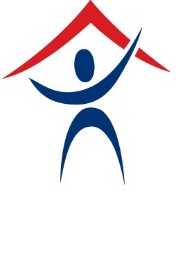 Rev October 2017Job TitleHome Care AssistantLocationOak Way House & other schemesResponsible toCare Co-ordinatorResponsible forN/ALiaison withTenants, Residents, Relatives, other Carers and the Managers of BCHAMain Purpose of the role:To work as part of the team providing personal care and support to tenants of BCHA schemes.To support and care for tenants in a way that ensures they retain independence.To be responsible, when trained, for the administration of drugs medication, when required.To comply with the standards required by the Care Quality Commission and BCHA.To deliver a service that enable tenants to remain independentTo provide additional support services as requiredTo  develop a strong understanding of the individual needs of tenants. To build strong positive lasting relationship with tenants.Main duties and responsibilities:Main duties and responsibilities:1To assist tenants according to their planned care needs and in accordance with their wishes with personal care including washing, toileting, dressing, undressing, continence control and at mealtimes.2After training, to use equipment provided for moving and handling tenants correctly3To treat all tenants with dignity and respect at all times4To be responsible, when trained and required,  for the administration and safe handling of medication.5To maintain accurate and comprehensive Care Plan Records in accordance with your responsibilities and instructions.6To attend handover meetings 7Following training act within the legal and regulatory requirements covering care services, including:- Care Standards Act Health & Safety requirements Fire Regulations.8Demonstrate an up-to-date knowledge of safeguarding of vulnerable adults requirements and work within these guidelines at all times.9To be aware of, and comply with, Bedford Citizens' Housing Association's Policies and Procedures.10Ensure that interactions with customers are warm and professional and to any questions received from customers, referring to a Manager any questions which you are unable to answer.11Assist with duties such as catering or housekeeping when required. 12To undertake training as required to fulfil the duties and responsibilities of the roleAny other duties or variations to the above duties that may be reasonably required by BCHA from time to timeAny other duties or variations to the above duties that may be reasonably required by BCHA from time to timePerson Specification for: Home Care AssistantPerson Specification for: Home Care AssistantEssential CompetenciesEssential Competencies1.Demonstrate an understanding of the needs of older people2.Willingness to undertake the required training to achieve a NVQ Level 2 in Care3.Good written and verbal communication skills4.Strong team player5.Good customer care skillsDesirable CompetenciesDesirable Competencies1.NVQ Level 2 in Care2.Trained in the administration and safe handling of medication 3.Experience of working in a care environment4.An understanding of Health & Safety 